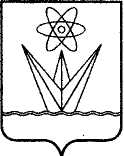 АДМИНИСТРАЦИЯ ЗАКРЫТОГО АДМИНИСТРАТИВНО – ТЕРРИТОРИАЛЬНОГО ОБРАЗОВАНИЯ  ГОРОДА  ЗЕЛЕНОГОРСКА КРАСНОЯРСКОГО КРАЯП О С Т А Н О В Л Е Н И Е 26.09.2018                           г. Зеленогорск                              № 176-пО внесении изменений в Примерноеположение об оплате труда работниковмуниципальных бюджетных иказенных учреждений социальногообслуживания, утвержденное постановлением Администрации ЗАТО г. Зеленогорска от 09.06.2018 № 107-п В соответствии со статьями 135, 144 Трудового кодекса Российской Федерации, постановлением Администрации ЗАТО г. Зеленогорска от 22.11.2016 № 313-п «Об утверждении Положения о системе оплаты труда работников муниципальных бюджетных и казенных учреждений города Зеленогорска», на основании Устава города ЗеленогорскаПОСТАНОВЛЯЮ:1. Внести в приложение № 5 к Примерному положению об оплате труда работников муниципальных бюджетных и казенных учреждений социального обслуживания, утвержденному постановлением Администрации ЗАТО г. Зеленогорска от 09.06.2018 № 107-п, изменения, изложив строки 2.2.1, 2.2.2 в таблице в следующей редакции:«».2. Настоящее постановление вступает в силу в день, следующий за днем его опубликования в газете «Панорама», и распространяется на правоотношения, возникшие с 01.09.2018. Первый заместитель главы Администрации ЗАТО г. Зеленогорска по жилищно-коммунальному хозяйству, архитектуреи градостроительству                                                                         С.В. Камнев 2.2.1.Работникам, отнесенным к профессиональным квалификационным группам должностей специалистов второго уровня, осуществляющих предоставление социальных услуг, медицинскому и фармацевтическому персоналу первого уровня, среднему медицинскому и фармацевтическому персоналу, врачам-провизорам, отнесенным к профессиональным квалификационным группам должностей медицинских и фармацевтических15-2602.2.1.работников, учебно-вспомогательному персоналу первого и второго уровней, педагогическим работникам,отнесенным к профессиональным квалификационным группам должностей работников образования,  работникам физической культуры и спорта, отнесенным к профессиональной квалификационной группе должностей второго уровня, техническим исполнителям, работникам среднего звена профессиональных квалификационных групп должностей культуры, искусства и кинематографии, рабочим, отнесенным к профессиональной квалификационной группе общеотраслевых профессий рабочих первого уровня, рабочим первого квалификационного уровня общеотраслевых профессий рабочих второго уровня, служащим первого уровня, отнесенным к общеотраслевым должностям служащих первого уровня, служащим первого и второго квалификационных уровней, отнесенным к профессиональной квалификационной группе должностей служащих второго уровня, за сложность и напряженность работы при обслуживании граждан пожилого возраста и инвалидов, несовершеннолетних, в том числе детей-инвалидов, а также граждан, находящихся в трудной жизненной ситуации.15-2602.2.2.Работникам учреждений за уровень квалификации и профессионального мастерства, проявленное творческое мастерство при подготовке и сопровождении локальных нормативных актов учреждения и других документов в части трудового, гражданского, административного права, защиты прав и законных интересов клиентов; применение в социальной и трудовой реабилитации новых методов и инновационных технологий; обеспечение режима безопасной, бесперебойной работы инженерных, хозяйственно-эксплуатационных систем жизнеобеспечения учреждения.15-150